ФЕДЕРАЛЬНЫЙ ИНСТИТУТ РАЗВИТИЯ ОБРАЗОВАНИЯМОУ ДПО УМОЦ ГОРОДСКОГО ОКРУГА ЩЁЛКОВО 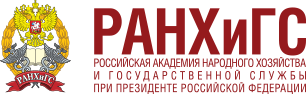 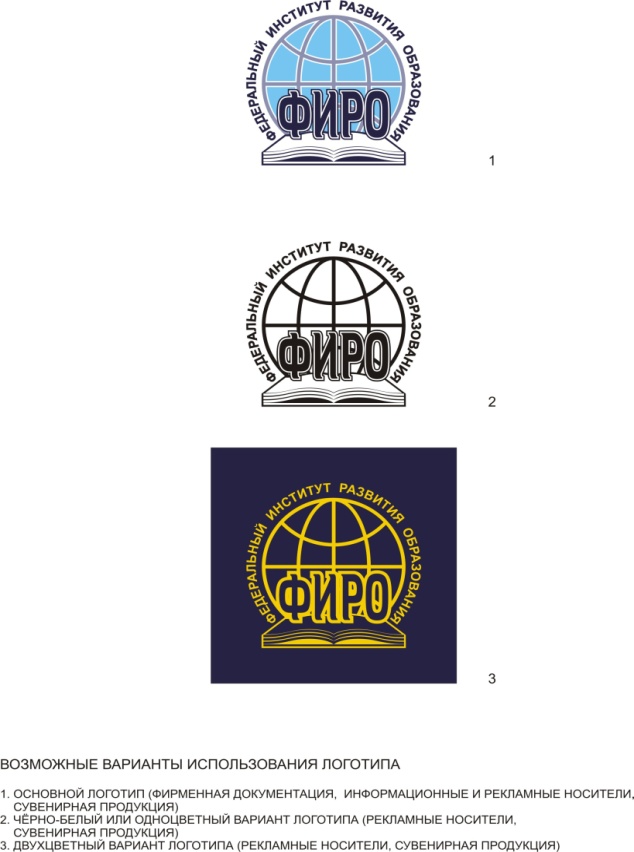 ПРОГРАММАРЕГИОНАЛЬНОГО ПРАКТИКО-ОРИЕНТИРОВАННОГО СЕМИНАРА«ОРГАНИЗАЦИЯ И ПЛАНИРОВАНИЕ РАБОТЫ ПО ПРОГРАММЕ «МИРЫ ДЕТСТВА: КОНСТРУИРОВАНИЕ ВОЗМОЖНОСТЕЙ» ПОД РЕД. Т.Н.ДОРОНОВОЙ В СРЕДНЕЙ ГРУППЕ»(СЕТЕВОЕ ВЗАИМОДЕЙСТВИЕ ДОУ, имеющих статус ФЭП)Дата проведения: 12 марта 2020 года Время проведения: 09.30 – 13.00Количество участников: 30 человекМесто проведения: МБУ ДПО Учебно-методический центргородского округа Щёлково Московской области,по адресу: 141100, Московская обл., Щелково, ул. Первомайская,  д.12№п/пвремяТема выступленияВыступающие1.09.00- 09.30Регистрация участниковРегистрация участников2.09.30-09.35Приветственное слово. Знакомство с программой семинараКонюхова Марина Васильевна, модератор сетевого сообщества3.Опыт работы ФЭП ФИРО РАНХиГСОпыт работы ФЭП ФИРО РАНХиГСОпыт работы ФЭП ФИРО РАНХиГС09.35-11.3009.35-11.30Сообщение «Основные направления в работе с детьми среднего дошкольного возраста»Митрохина А.В., зам.зав. по ВМР, воспитательМБДОУ Центра развития ребёнка - детского сада №12 «Солнышко» ГОЩ09.35-11.3009.35-11.30Мастер-класс «Анализ просмотренного занятия в рамках программы «Миры детства»» (на основе видеоматериала открытых занятий в средней группе)Конюхова Марина Васильевна, зам. зав. по ВМР, воспитатель МАДОУ детского сада №63 «Лучик» ГОЩ, педагоги ДОУ09.35-11.3009.35-11.30Сообщение «Содержание работы по чтению художественной литературы на учебный год». Митрохина А.В., зам.зав. по ВМР, воспитатель;  Ромазанова О.И., воспитатель МБДОУ ЦРР –детского сада №12 «Солнышко» ГОЩ09.35-11.3009.35-11.30Мастер-класс «Создание мультфильмов про Листовичков» (с показом  отрывков из мультфильмов)Митрохина А.В., зам.зав. по ВМР, воспитатель;  Ромазанова О.И., воспитатель МБДОУ ЦРР –детского сада №12 «Солнышко» ГОЩ09.35-11.3009.35-11.30Открытый показ занятия по продуктивной деятельности «Готовимся к осеннему празднику» (видеоролик программы Щёлковского телевидения «Открытый урок»)Краснова О.Н., воспитатель МБДОУ Центра развития ребёнка – детского сад№12 «Солнышко» ГОЩ09.35-11.3009.35-11.30Мастер-класс «Продуктивная деятельность: коллективные работы»Краснова О.Н., Ромазанова О.И., Турицына М.А., воспитатели,Митрохина А.В., зам.зав. по ВМР, воспитатель  МБДОУ Центра развития ребёнка - детского сада №12 «Солнышко» ГОЩ09.35-11.3009.35-11.30Сообщение «Празднично-досуговая деятельность в средней группе»Краснова О.Н., Ромазанова О.И., Турицына М.А., воспитатели,Митрохина А.В., зам.зав. по ВМР, воспитатель  МБДОУ Центра развития ребёнка - детского сада №12 «Солнышко» ГОЩ09.35-11.3009.35-11.30Открытое занятие в средней группе «Домашние и дикие животные» (видео показ)Гришина Галина Алексеевна, воспитатель МБДОУ детского сада №37 «Радуга» ГОЩ09.35-11.3009.35-11.30Сообщение «Путешествие по реке времени» как один из эффективных методов в работе с детьми среднего дошкольного возрастаПяткова Анастасия Александровна, координатор Дружинина Ирина Николаевна, старший воспитатель МАДОУ №60 "Пчелка" ГОЩ 09.35-11.3009.35-11.30Сообщение «Создание мини-музея Времени в средней группе»Пакарина Анастасия Вадимовна, Комолова Елена Витальевна, воспитатели МБДОУ детского сада №39 «Золотой ключик» ГОЩ09.35-11.3009.35-11.30Сообщение «Особенности организации и проведения сюжетной игры с детьми 4-5 лет» Ланина Елена Александровна, воспитатель, воспитатель МАДОУ детского сада №9 «Малинка» ГОЩ09.35-11.3009.35-11.30Сообщение «Создание макета «Цирк» для  игры»  Углова Ольга Николаевна, Заруцкая Марина Сергеевна, воспитатели, МАДОУ д/с №50 «Ручеек» ГОЩ09.35-11.3009.35-11.30Сообщение ««Волшебные дорожки». Игры–бродилки для детей среднего дошкольного возраста»Топильская С.М., Зайцева А.В.,  воспитатели МАДОУ детского сада №35 «Родничок» ГОЩ09.35-11.3009.35-11.30Сообщение «Воспитание детей театром»Сотник Людмила  Евгеньевна, воспитатель  МАДОУ детский сад №8 "Ягодка" г.о.Лосино-Петровский09.35-11.3009.35-11.30Видеофрагмент сказки «Театрализованная деятельность в средней группе».  Углова Ольга Николаевна, Заруцкая Марина Сергеевна, воспитатели, МАДОУ д/с №50 «Ручеек» ГОЩ09.35-11.3009.35-11.30Сообщение «Познавательный проект «Осенний лес» для детей средней группы»Веневцева Е. А., Соколова С. Е.воспитатели МАДОУ детского сада №59 «Золотая рыбка» ГОЩ4.11.30-11.50Открытый микрофон: обмен мнениями.Открытый микрофон: обмен мнениями.5.11.50-13.00Подведение итогов регионального семинара.Доронов Сергей Геннадьевич, ведущий научный сотрудник ФИРО РАНХиГС, к.п.н.Конюхова Марина Васильевна, модератор межмуниципального сетевого взаимодействия ДОУ, имеющих статус ФЭП ФИРО РАНХиГС